SAGAR  INTERNATIONAL SCHOOL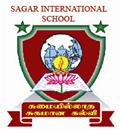 ENTRANCE EXAMINATION 2023 – 24 SYLLABUSGRADE : 5 – 6 CBSESUBJECT : ENGLISHGRAMMARARTICLESNOUNSADJECTIVESPRONOUNVERBMEANINGSFRAME SENTENCESREADING COMPREHENSIONPICTURE WRITINGSUBJECT : MATHPLACE VALUEFOUR OPERATIONSFACTORS & MULTIPLESFRACTIONSGEOMETRICAL SHAPESSUBJECT : SCIENCE SUPER SENSESWHO WILL DO THIS WORK?SEEDS AND SEEDSWHO WILL DO THIS WORK? FROM TASTING TO DIGESTINGENERGYSUBJECT : SOCIAL STUDIESSALTIEST SEA- DANDI MARCHMOUNT EVERESTSEASTEPWELL- SNOW COVERED MOUNTAINS-IMPORTANCE OF SAVING WATER.DIRECTIONSFORTSSPACE SHIPMUSEUMCOLD DESERTEARTHQUAKEEXTRACTING OIL FROM EARTH.